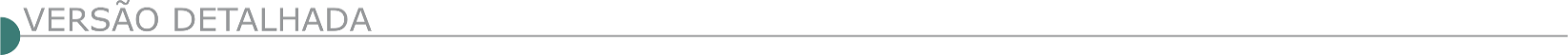 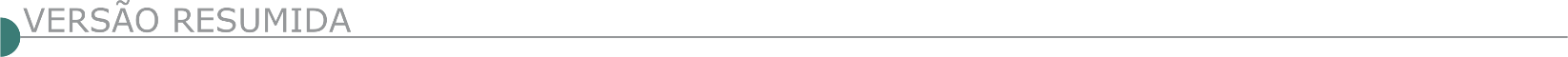 ESTADO DE MINAS GERAISARAÇUAÍ PREFEITURA MUNICIPAL AVISO DE LICITAÇÃO PAL 052/2022 TP 07/2022 A Prefeitura Municipal de Araçuaí-MG, torna público nos termos da Lei 8.666/93, PAL 052/2022 TP 07/2022. Objeto: Contratação de empresa do ramo de engenharia para execução de obra de Construção do Centro Comunitário Quilombolas no Bairro Arraial dos Crioulos no Município de Araçuaí/MG, por regime de empreitada por menor preço global, conforme Memorial Descritivo, Planilha de Orçamentária de Custos e Cronograma Físico-Financeiro. Abertura 10/06/2022, às 09:00 horas. Maiores Informações (33) 3731-2133 de 14:00 as 17:30 horas e-mail: licitacao@aracuai.mg.gov.br. MUNICÍPIO DE CAETÉ-MG - TOMADA DE PREÇOS Nº 007/2022 O Município de Caeté-MG torna público a quem possa interessar que no dia 14/06/2022 às 09 horas e 30 min., fará realizar licitação na modalidade acima citada, Tipo Menor Preço, cujo objeto Contratação de empresa especializada para prestação de serviços de recepção, tratamento e destinação final de rejeitos/resíduos sólidos provenientes da limpeza pública urbana do Município de Caeté em aterro sanitário, providenciado pela contratada, devidamente licenciada pelos órgãos competentes, mediante especificações do edital e seus anexos. VALOR ESTIMADO: R$ 788.640,00. O Edital encontra-se à disposição dos interessados, na íntegra gratuitamente no Site: www.caete.mg.gov.br. Maiores informações pelos telefones (31) 3651-3264/3223. CAMPO DO MEIO PREFEITURA MUNICIPAL - TOMADA DE PREÇO 04/2022 - PROCESSO 56/2022 A Prefeitura Municipal de Campo do Meio - MG, comunica a todos os interessados do ramo pertinente a abertura da licitação pública na modalidade de TP, regida pela Lei n° 10.520/2002 e Lei Federal 8.666/93, cujo objeto é: contratação de empresa especializada para execução dos serviços de pavimentação asfáltica em vias urbanas no município de campo do meio, utilizando CBUQ, compreendendo: serviços preliminares, terraplanagem, pavimentação, drenagem, fornecimento e colocação de meio fio, sarjeta em concreto, passeio, rampa de acessibilidade e sinalização viária, no bairro das mães. Abertura: 22/06/2022 às 09:00:00 horas. O edital pode ser adquirido na sede da Prefeitura Municipal, Rua Dr. José Mesquita Neto, nº. 356, centro da cidade de Campo do Meio, no Departamento de Compras ou pelo site www.campodomeio.mg.gov.br. Informações complementares na sede da Prefeitura Municipal, no Departamento de Compras, ou pelo telefone: (35) 3857-1319. CARANDAÍ PREFEITURA MUNICIPAL PROCESSO LICITATÓRIO 034/2022Aviso de licitação. Publicação de Edital de Licitação. Processo Administrativo 048/2022; Processo Licitatório 034/2022 - modalidade Tomada de Preço 004/2022. Objeto: Contratação de empresa especializada para reforma do prédio antigo da Escola Municipal Prefeito Abeilard Rodrigues Pereira, da localidade de Hermilo Alves no município de Carandaí. A proposta deverá ser entregue diretamente à Comissão de Licitações, na forma estabelecida em Edital. Entretanto, poderá ser encaminhada por correio ou remessa, sob a inteira responsabilidade de sua proponente de que seja impreterivelmente recebida pela mesma Comissão até as 13h30min horas do dia 13 de junho de 2022. Cadastramento, até o terceiro dia anterior à data do recebimento das propostas, ou seja, até dia 10 de junho de 2022, até às 17h. Para retirar edital e informações www.carandai.mg.gov.br ou pelo e-mail: Compras@carandai.mg.gov.br.  CARMO DO RIO CLARO PREFEITURA MUNICIPAL TOMADA DE PREÇOS Nº 003/2022 - PROCESSO Nº 079/2022O MUNICÍPIO DE CARMO DO RIO CLARO/MG torna público o edital da Tomada de Preços Nº 002/2022, Tipo Menor Preço Global, para “Contratação de Empresa Especializada para Prestação de Serviços com Fornecimento de Material para Construção de Rotatória na Avenida José Evaristo Santana”. O edital está à disposição dos interessados no Departamento de Licitações e Contratos, na Sede do Município, sito à Rua Delfim Moreira, nº 62, Centro, no horário de 08h. às 11h. e de 12h30min. às 17h., em dias úteis e no site (www.carmodorioclaro.mg.gov.br) a partir desta data. Informações adicionais pelo telefone (35) 3561-2000 ou no endereço acima. A Sessão Pública será no dia 10/06/2022, às 09h15min. Os documentos de Habilitação e as Propostas deverão ser protocolizados até às 09 horas do dia 10/06/2022.ESTADO DE MINAS GERAIS PREFEITURA MUNICIPAL DE CHAPADA GAÚCHA PREFEITURA MUNICIPAL DE CHAPADA GAÚCHA AVISO LICITAÇAO AVISO DE LICITAÇAO. TORNA PÚBLICO QUE OPLNº055/2022– TPNº005/2022CONT. DE EMPRESA PARA EXEC DEST. PAVIMENTAÇAO COM BLOCOS DE CONCRETO INTERTRAVADOS DA ENTRADA/SAIDA DO PREDIO DO SAMU (SERV. MOVEL DE URGENCIA) COM FORNEC. DE MATERIAS, EQ E MÃO DE OBRA ESPEC.15/06/2022,as08h30.Infor:http:// www.chapadagaucha.mg.gov.br. TORNA PÚBLICO QUE OPLNº056/2022– TPNº006/2022 COMT. DE EMPRESA PARA CONT. EXEC DE PAV COM BLOCOS DE CONCRETO INTERTRAVADOS, NA RUA STA CRUZ, NO DIST SERRA DAS ARARAS COM FORNEC. DE MAT, EQ E MÃO DE OBRA ESPEC. 15/06/2022,as10h30.Infor:http:// www.chapadagaucha.mg.gov.br. CONSELHEIRO LAFAIETE PREFEITURA MUNICIPAL - CONCORRÊNCIA PÚBLICA Nº 001/2022 – RP Nº 012/2022A PMCL/MG torna público que fará realizar licitação, na modalidade CONCORRÊNCIA PÚBLICA, tipo menor preço por lote, que se destina a Contratação, com a utilização do Sistema de Registro de Preços, de empresa especializada para prestação de serviços de coleta de resíduos sólidos urbanos e transporte até destinação final o Aterro Sanitário Regional – ECOTRES, e fornecimento de contêineres para disposição de resíduos sólidos, no Município de Conselheiro Lafaiete, de acordo com especificações, quantitativos e condições contidos nos Anexos I e II, integrantes do Edital. Data de Credenciamento/recebimento das propostas/documentação: dia 28/06/2022 às 09h:30min, no Edifício Solar Barão de Suaçuí, situado na Rua Barão do Suassuí, 106 - Boa Vista, Conselheiro Lafaiete - MG, 36400-130. Esclarecimentos pelo telefone (31) 99239-2003 ou e-mail: licita.lafaiete@gmail.com. O edital poderá ser retirado pelo site: www.conselheirolafaiete.mg.gov.br. CONCORRÊNCIA PÚBLICA Nº 002/2022 A PMCL/MG torna público que fará realizar licitação, na modalidade CONCORRÊNCIA PÚBLICA, tipo menor preço por lote, que se destina a Contratação de empresa especializada para execução de serviços de pavimentação com pedra poliédrica, construção de passeio/pavimento ecológico intertravados e de meio fio, em vias públicas do Município de Conselheiro Lafaiete, conforme especificações relacionadas nos Anexo I e II, integrantes do Edital. Data de Credenciamento/recebimento das propostas/documentação: dia 30/06/2022 às 09h:30min, no Edifício Solar Barão de Suassuí, situado na Rua Barão do Suassuí, 106 - Boa Vista, Conselheiro Lafaiete - MG, 36400-130. Esclarecimentos pelo telefone (31) 99239-2003 ou e-mail: licita.lafaiete@gmail.com. O edital poderá ser retirado pelo site: www.conselheirolafaiete.mg.gov.br. CUPARAQUE PREFEITURA MUNICIPAL PROCESSO LICITATÓRIO N°:062/2022 AVISO DE LICITAÇÃO O Município de Cuparaque/MG, comunica através da CPL, que abrirá o Processo Licitatório N°:062/2022, na modalidade Tomada de Preços N°:006/2022, tipo Menor Preço global, cujo objeto é contratação de empresa especializada em engenharia para a execução de Construção de Ponte Mista no Distrito de Aldeia - Ponte Maria Barros, no Município de Cuparaque provenientes de recursos oriundos da Lei Estadual no 23.830, de 28/07/2021, que autoriza a abertura de crédito suplementar ao orçamento fiscal do Estado, com recursos recebidos em decorrência do Termo Judicial de Reparação de Impactos Socioeconômicos e Socioambientais. A abertura será dia 14/06/2022 às 08h00, na sala de reuniões da Prefeitura, na sala de reuniões da Prefeitura, na Rua Pedro Luciano Pinto, 829, Centro, na Cidade de Cuparaque, Estado de Minas Gerais. O edital encontra se a disposição dos interessados a partir desta data, no horário de 07h00 às 16h00, no endereço acima, informações através do telefone (0x33) 3262-5130 / 5131, e através de Email: licitacao@cuparaque.mg.gov.br. GUARACIAMA PREFEITURA MUNICIPAL - TOMADA DE PREÇOS Nº. 06/2022 PROCESSO LICITATÓRIO N. 45/2022.Objeto: contratação de empresa especializada para execução de calçamento em bloquete, com fornecimento de mão de obra e materiais, conforme convenio nº 1301000675/2022/ SEINFRA, projeto básico, memorial descritivo e demais especificações técnicas constantes nos anexos deste edital. Data de realização: 13.06.2022 as 09:00 horas, na sala de licitações. Retirada de edital e seus anexos pelo site: www.guaraciama.mg.gov.br. INGAÍ PREFEITURA MUNICIPAL- PROCESSO LICITATÓRIO N.º 36/2022 TOMADA DE PREÇOS N.º 02/2022. Objeto: contratação de empresa especializada com o objetivo de executar obras Pavimentação asfáltica em estrada vicinal em atendimento ao convênio MAPA Nº 917396/2021, celebrado entre a União Federal por intermédio do Ministério da Agricultura Pecuária e Abastecimento, representado pela Caixa Econômica Federal e o Município de Ingaí, consoante Edital de Licitação e seus anexos. Data da abertura dos envelopes: 10/06/2022 às 10hs. Local: Prefeitura de Ingaí, situada na Praça Gabriel de Andrade Junqueira n.º 30, Centro, Ingaí/MG. Edital disponível em www.ingai.mg.gov.br. Demais informações ou esclarecimentos poderão ser obtidos pelo telefone n.º (35) 3824-1144, no horário das 11h às 17h. Prefeitura Municipal de Ingaí/MG, 25/05/2022, Isabela Aparecida dos Reis Andrade Almeida - Presidente CPL.PROCESSO LICITATÓRIO N.º 38/2022 AVISO DE PREGÃO PRESENCIAL N.º 20/2022. Objeto: contratação de empresa apta, para o fornecimento e aplicação de concreto betuminoso usinado a quente (CBUQ – Faixa C) para execução de restauração de buracos no pavimento flexível de vias públicas no Município de Ingaí MG. Data de Entrega e abertura dos envelopes: 08/06/2022 às 09h. Local: Prefeitura de Ingaí, situada na Praça Gabriel de Andrade Junqueira n.º 30, Centro, Ingaí/MG. Edital disponível em www.ingai.mg.gov.br. Demais informações ou esclarecimentos poderão ser obtidos pelo telefone n.º (35) 3824-1144, no horário das 11h às 17h. Prefeitura Municipal de Ingaí/ MG, 25 de maio de 2022, Adriano Nogueira Martins– Pregoeiro.MUNICÍPIO DE JACUÍ/MG - TOMADA DE PRECO AVISO DE TOMADA DE PREÇOS Nº. 006/2022 O Município de Jacuí/MG. Torna público Processo Licitatório nº. 094/2022, Tomada de Preços nº. 006/2022, tipo menor preço global. Objeto: ―A presente licitação tem por finalidade a seleção da proposta mais vantajosa para a Contratação de Empresa Especializada em Engenharia, sob o Regime de Empreitada Global, com fornecimento de mão de obra e material, para Recapeamento em Massa Asfáltica em CBUQ, da Rua Benjamin Constante, conforme Projetos Básicos. Abertura será dia 10/06/2022, às 14:15 horas. Edital completo e as demais informações - www.jacui.mg.gov.br - Tel.: (35) 3593-1255. Jacuí/MG.  JURAMENTO PREFEITURA MUNICIPAL - EDITAL DE LICITAÇÃO NA MODALIDADE TOMADA DE PREÇO Nº 002/2022. PROCESSO LICITATÓRIO Nº 039/2022Objeto Contratação de Empresa Especializada para Execução de Reforma de Ponte situada próxima a Barragem da Copasa, com fornecimento de materiais e mão de obra, no Município de Juramento/MG. Data de realização: 10.06.2022 as 09:00 horas, na Sala de Licitação: Avenida Antônio Maia Sobrinho, 43, Centro, Juramento/MG, Cep: 39590-000. Maiores informações e retirada do edital: juramentolicitacao.mg@gmail.com ou na sede do Município de segunda a sexta feira de 08:00 as 11:30 horas e 13:00 as 17:00 horas.EDITAL DE LICITAÇÃO NA MODALIDADE TOMADA DE PREÇO Nº 004/2022. PROCESSO LICITATÓRIO Nº 041/2022. Objeto Contratação de empresa especializada para execução de Serviços de Recapeamento Asfáltico em PMF em vias públicas, Rua Antônio Corrêa e Rua Hermínio Nogueira, com fornecimento de materiais e mão de obra, neste município de Juramento/MG. Data de realização: 13.06.2022 as 13:00 horas, na Sala de Licitação: Avenida Antônio Maia Sobrinho, 43, Centro, Juramento/ MG, Cep: 39590-000. Maiores informações e retirada do edital: juramentolicitacao.mg@gmail.com ou na sede do Município de segunda a sexta feira de 08:00 as 11:30 horas e 13:00 as 17:00 horas. EDITAL DE LICITAÇÃO NA MODALIDADE TOMADA DE PREÇO Nº 003/2022. PROCESSO LICITATÓRIO Nº 040/2022. Objeto Contratação de Empresa Especializada para Execução de Serviços de Pavimentação Asfáltica em Concreto Betuminoso Usinado a Quente - C.B.U.Q, nas Ruas Hermínio Nogueira, Rua Professora Maria Isma, Rua da Cigana, Rua da Copasa e Rua Thiago Quirino, com fornecimento de materiais e mão de obra, neste município de Juramento/MG. Data de realização: 13.06.2022 as 09:00 horas, na Sala de Licitação: Avenida Antônio Maia Sobrinho, 43, Centro, Juramento/MG, Cep: 39590-000. Maiores informações e retirada do edital: juramentolicitacao.mg@gmail.com ou na sede do Município de segunda a sexta feira de 08:00 as 11:30 horas e 13:00 as 17:00 horas. MIRABELA PREFEITURA MUNICIPAL - TOMADA DE PREÇO Nº 008/2022 A realizar-se dia 14/06/2022 as 9:00 hs – contratação de empresa especializada em engenharia para execução de serviços de conservação emergencial e recuperação de erosão e execução de pavimentação asfáltica em cbuq de um trecho da rua dos Xavier, no centro da cidade de Mirabela/mg, conforme projetos que integram o presente edital. Edital disponível no site: www.mirabela.mg.gov.br. Informações: (38)3239-1288.CÂMARA MUNICIPAL TOMADA DE PREÇO 001/2022Torna público, PROCEDIMENTO LICITATÓRIO N° 06/2022, TOMADA DE PREÇO 001/2022. Objeto: Contratação de empresa especializada para reforma e ampliação da sede da câmara municipal de Mirabela/MG. Recebimento das propostas e documentação: ÀS 09:00 H, DIA 13/06/2022, para mais informações (38) 3239-1122, e-mail camaravereadoresmirabela@hotmail.com. MONTE FORMOSO PREFEITURA MUNICIPAL TOMADA DE PREÇOS Nº 002/2022 O Município de Monte Formoso/MG, torna público que fará realizar licitação na modalidade Tomada de Preços nº 002/2022, Processo Administrativo nº 028/2022, para Contratação de empresa especializada para execução de pavimentação asfáltica em PMF (Pré-Misturado a Frio) em vias diversas do Município de Monte Formoso/MG. Valor do Edital: R$ 15,00 (quinze reais), que deverá ser adquirido através de pagamento de DAM - Documento de Arrecadação Municipal. Abertura: 10/06/2022, às 08h00min. TOMADA DE PREÇOS Nº 003/2022 O Município de Monte Formoso/MG, torna público que fará realizar licitação na modalidade Tomada de Preços nº 003/2022, Processo Administrativo nº 029/2022, para Contratação de empresa especializada no ramo de construção civil, sob o regime de empreitada global para construção de quadra poliesportiva na Escola Municipal João Evangelista dos Santos, com fornecimento de material e mão de obra, de acordo com o Convênio nº 1261000423/2022/SEE, celebrado entre o Estado de Minas Gerais (SEE) e o Município de Monte Formoso/MG. Valor do Edital: R$ 15,00 (quinze reais), que deverá ser adquirido através de pagamento de DAM - Documento de Arrecadação Municipal. Abertura: 10/06/2022, às 10h00min. Local: Sala de Licitações da Prefeitura situada na Travessa Primitivo Barbuda, 391 - Centro - CEP: 39893-000. Informações pelo telefone (33) 3745-8001, de segunda a sexta-feira, no horário das 7:00 às 13:00hs. NOVA LIMA PREFEITURA MUNICIPAL AVISO DE LICITAÇÃO CONCORRÊNCIA PÚBLICA Nº 010/2022 O Município de Nova Lima torna público que realizará licitação na modalidade Concorrência Pública nº 010/2022. Objeto: Implantação da Rua Uberlândia, Bairro Fazenda do Benito, Nova Lima/MG. A abertura dar-se-á no dia 29/06/2022 às 09:00 h na Rua Bias Fortes, nº 62 – 2° andar, Centro – Nova Lima/MG. O Edital estará disponível a partir do dia 26/05/2022 no site www.novalima.mg.gov.br e no Departamento de Contratos e Licitações da Prefeitura Municipal de Nova Lima. NOVA RESENDE PREFEITURA MUNICIPAL EXTRATO DE EDITAL PRC 177/22 – TOMADA DE PREÇOS: 13/22.OBJETO: A presente licitação tem por objeto a contratação de empresa especializada para a prestação de serviços de obras e engenharia para execução de pavimentação asfáltica de alguns trechos de ruas da cidade de Nova Resende com recursos oriundos de CONTRATO COM BDMG/BF Nº 335.083/21, conforme especificações constantes nas planilhas, projetos e no Termo de Referência - ANEXO IV deste Edital. REALIZAÇÃO: 10/06/2022, na sala ao lado da sede da Prefeitura, localizada a Rua Coronel Jaime Gomes, 80, Fundos, centro em Nova Resende, sendo a partir das 08h00min. O edital na íntegra será disponibilizado no site www.novaresende.mg.gov.br para conhecimento dos interessados. Dúvidas poderão ser esclarecidas através do e-mail licitacao@novaresende.mg.gov.br ou pelo telefone (35) 3562-3750. Publica-se. PREFEITURA MUNICIPAL DE NOVA RESENDE PRC– 175/22 TOMADA DE PREÇO: 12/22 EXTRATO DE EDITAL DE LICITAÇÃO O Município de Nova Resende-MG, através do Prefeito Municipal e da Comissão Permanente de Licitação, torna pública a realização do seguinte processo licitatório: PRC– 175/22 TOMADA DE PREÇO: 12/22 OBJETO: A presente licitação tem como objeto a contratação de empresa especializada para a prestação de serviços de obras e engenharia para execução de pavimentação asfáltica de trecho que liga Nova Resende ao Distrito de Petúnia com recursos oriundos de EMENDA DE TRANSFERÊNCIA ESPECIAL Nº 95964 DO DEPUTADO ANTÔNIO CARLOS ARANTES, conforme especificações constantes nas planilhas, projetos e no Termo de Referência - ANEXO IV deste Edital. REALIZAÇÃO: 08/06/2022, na Prefeitura Municipal de Nova Resende, na Rua Cel. Jaime Gomes, 80, Fundos, centro, sendo a partir das 08h00min. O edital na íntegra será disponibilizado no site www.novaresende.mg.gov.br e para conhecimento dos interessados. Dúvidas poderão ser esclarecidas através do e-mail licitacao@novaresende.mg.gov.br ou pelo telefone (35) 3562-3750. Publica-se. PARAGUAÇU PREFEITURA MUNICIPAL - PROCESSO LIC. Nº 099/2022 - PREGÃO PRESENCIAL Nº 048/2022 Objeto: Registro de preços para futura e possível prestação de serviço de destinação final de resíduos sólidos (classe II -A) domiciliares proveniente da limpeza pública do município de Paraguaçu/MG. Entrega e abertura dos envelopes dia: 07/06/2022 - Hora: 13h00min. Local: Sede da Prefeitura. Editais completos no site www.paraguacu.mg.gov.br (Transparência). Esclarecimentos: (35) 3267-1032. PASSOS PREFEITURA MUNICIPAL - TOMADA DE PREÇOS Nº 003/2022 - PROCESSO ADMINISTRATIVO Nº 079/2022O Município de Passos, através da Secretaria Municipal de Saúde, torna público que será realizada licitação para a contratação de empresa especializada para fornecimento de mão-de-obra e material para a finalização da reforma da Unidade Básica de Saúde São Domingos. A licitação será realizada na modalidade Tomada de Preços, regime de execução indireta por empreitada por preço unitário, julgamento Menor Preço Global. O recebimento e a abertura dos envelopes serão às 09h00min do dia15/06/2022. O Edital poderá ser adquirido no site http://passosportaltransparencia.portalfacil.com.br/. PERIQUITO PREFEITURA MUNICIPAL PROCESSO LICITATÓRIO N°:076/2022 - AVISO DE LICITAÇÃO O Município de Periquito/MG, comunica através da CPL, que abrirá o Processo Licitatório N°:076/2022, na modalidade Tomada de Preços N°:002/2022, tipo Menor Preço Global, cujo objeto é contratação de empresa especializada em engenharia para a execução de Pavimentação Asfáltica em CBUQ e Drenagem Pluvial da Rua Djalma Massias, no Distrito de Serraria e Execução de Calçamento Intertravado em Bloquetes Sextavados no Trecho de acesso à Balsa no Distrito de Pedra Corrida, no município de Periquito, nos termos de Transferência Especial – Emenda Individual Impositiva no 40160004 . A abertura será dia 15/06/2022 às 08h00, na sede da Prefeitura. Os interessados poderão retirar o Edital pelo site: www.periquito.mg.gov.br ou na sala da Comissão Permanente de Licitação na Avenida Senador Getúlio de Carvalho, 271 - Centro, Periquito/MG. Informações complementares poderão ser obtidas através dos telefones (33) 3298-3010 / 3298-3013 e através de Email: licitacao@periquito.mg.gov.br. PROCESSO LICITATÓRIO N°:077/2022 - AVISO DE LICITAÇÃO O Município de Periquito/MG, comunica através da CPL, que abrirá o Processo Licitatório N°:077/2022, na modalidade Tomada de Preços N°:003/2022, tipo Menor Preço Global, cujo objeto é contratação de empresa especializada em engenharia para a execução de Pavimentação Asfáltica em CBUQ e Drenagem Pluvial em trecho da Rua Santos Fernandes e Execução de Calçamento Intertravado em Bloquetes Sextavados e Execução de Coleta de Esgoto Sanitário na Rua Alagoas, ambas na sede do Município de Periquito, provenientes de recursos oriundos da Lei Estadual no 23.830, de 28/07/2021, que autoriza a abertura de crédito suplementar ao orçamento fiscal do Estado, com recursos recebidos em decorrência do Termo Judicial de Reparação de Impactos Socioeconômicos e Socioambientais. A abertura será dia 15/06/2022 às 10h00, na sede da Prefeitura. Os interessados poderão retirar o Edital pelo site: www.periquito.mg.gov.br ou na sala da Comissão Permanente de Licitação na Avenida Senador Getúlio de Carvalho, 271 - Centro, Periquito/MG. Informações complementares poderão ser obtidas através dos telefones (33) 3298-3010 / 3298-3013 e através de Email: licitacao@periquito.mg.gov.br. PROCESSO LICITATÓRIO N°:078/2022O Município de Periquito/MG, comunica através da L, que abrirá o Processo Licitatório Processo Licitatório N°:078/2022, na modalidade Tomada de Preços °:004/2022, tipo Menor Preço Global, cujo objeto é contratação de empresa especializada em engenharia para a execução de Calçamento Intertravado em Bloquetes Sextavados e Drenagem Pluvial nas Ruas: Borbagato, Duque de Caxias, Belo Horizonte e Curitiba, ambas no Distrito de São Sebastião do Baixio, no Município de Periquito. A abertura será dia 15/06/2022 às 13h00, na sede da Prefeitura. Os interessados poderão retirar o Edital pelo site: www.periquito.mg.gov.br ou na sala da Comissão Permanente de Licitação na Avenida Senador Getúlio de Carvalho, 271 - Centro, Periquito/MG. Informações complementares poderão ser obtidas através dos telefones (33) 3298-3010 / 3298-3013 e através de Email: licitacao@periquito.mg.gov.br. PROCESSO LICITATÓRIO N°:079/2022 - AVISO DE LICITAÇÃO O Município de Periquito/MG, comunica através da CPL, que abrirá o Processo Licitatório N°:079/2022, na modalidade Tomada de Preços N°:005/2022, tipo Menor Preço Global, cujo objeto é contratação de empresa especializada em engenharia para a execução de Pavimentação Asfáltica em CBUQ, Drenagem Pluvial e Execução de Coleta de Esgoto Sanitário na Rua Palmeira, no Distrito de Serraria e Drenagem Pluvial na Rua São Sebastião, na sede do Município de Periquito. A abertura será dia 15/06/2022 às 15h00, na sede da Prefeitura. Os interessados poderão retirar o Edital pelo site: www.periquito.mg.gov.br ou na sala da Comissão Permanente de Licitação na Avenida Senador Getúlio de Carvalho, 271 - Centro, Periquito/MG. Informações complementares poderão ser obtidas através dos telefones (33) 3298-3010 / 3298-3013 e através de Email: licitacao@periquito.mg.gov.br. PIRANGA PREFEITURA MUNICIPAL RETIFICAÇÃO - PROCESSO LICIT. Nº 086/2022 TP Nº 006/2022. Objeto: Contratação de Empresa para serviços de reforma do prédio da UBS do Guiné, zona rural do Município de Piranga-Mg, com fornecimento de materiais e mão de obra. Abertura e Entrega dos envelopes: 10/06/2022 – ás 09h. Edital e demais informações: (31) 3746-1260 ou pelo e-mail licitação@piranga.mg.gov.br ou pelo site: https://www.piranga.mg.gov.br/licitacoes. PREFEITURA DE PITANGUI -PROCESSO LICITATORIO 072/2022 TOMADA DE PREÇO 011/2022 MUNICIPIO DE PITANGUI-MG, torna público do PROCESSO LICITATÓRIO 072/2022 TOMADA DE PREÇOS nº 011/2022 Objeto –contratação de pessoa jurídica especializada m engenharia civil para execução de obras de pavimentação e recapeamento asfáltico em vias públicas do Município de Pitangui/MG. Abertura dia 15/06/2022 às 09:00 horas. Mais informações pelo telefone 37–99975- 0291. Edital encontra-se no site https://pitangui.mg.gov.br/. POCRANE PREFEITURA MUNICIPAL - TOMADA DE PREÇOS Nº 004/2022 PROCESSO LICITATÓRIO Nº 0064/2022 OBJETO: Contratação de Empresa especializada em construção civil para prestação de serviços, execução de manutenção e reparo das unidades de saúde dos Povoados do Cachoeirão, Cantinho do Céu, e Taquaral em atendimento as demandas da Secretaria Municipal de Obras do Município de Pocrane – MG, incluindo todo fornecimento de materiais de primeira qualidade, mão de obra com profissionais especializados, equipamentos e ferramentas necessários a conclusão do objeto. Prazo para o recebimento dos envelopes de propostas e documentação: Até o dia 13/06/2022, ás 13:30 horas, Local para apresentação dos Envelopes de Propostas e Documentação: Rua Nilo Moraes Pinheiro, 322, Centro, Pocrane - MG. Contatos: 33 3316-1112 e Email: licitacao@pocrane.mg.gov.br.  SANTA CRUZ DO ESCALVADO PREFEITURA MUNICIPAL AVISO DE LICITAÇÃO Nº 053/2022. O Município de Santa Cruz do Escalvado-MG, torna público, para conhecimento dos interessados que fará realizar licitação na modalidade de Tomada de Preço nº 013/2022, no dia 14 de junho de 2022, às 13:30h, Contratação de empresa CONTRATAÇÃO DE EMPRESA PARA EXECUÇÃO DE BUEIRO DUPLO TUBULAR DE CONCRETO NO CORREGO DOS HENRIQUES, ZONA RURAL - Santa Cruz do Escalvado/MG, conforme planilha orçamentária, projetos técnicos, memorial descritivo, memoria de cálculo e cronograma físico financeiro anexo ao edital. Maiores informações pelo telefone (31) 3883-1153, do Setor de Licitação. AVISO DE LICITAÇÃO Nº 049/2022. O Município de Santa Cruz do Escalvado-MG, torna público, para conhecimento dos interessados que fará realizar licitação na modalidade de Tomada de Preço nº 012/2022, no dia 14 de junho de 2022, às 9h, Contratação de empresa CONTRATAÇÃO DE EMPRESA PARA EXECUÇÃO DE CALÇAMENTO TIPO BLOQUETE EM TRECHO DA RUA ANICETO DE BARROS - Santa Cruz do Escalvado/MG, conforme planilha orçamentária, projetos técnicos, memorial descritivo, memoria de cálculo e cronograma físico financeiro anexo ao edital. Maiores informações pelo telefone (31) 3883-1153, do Setor de Licitação. SANTANA DO JACARÉ PREFEITURA MUNICIPAL PROCESSO 045/2022 – TOMADA DE PREÇO 004/2022 Objeto: Contratação de empresa para execução de Obra de Revitalização da Praça Saturnino Cardoso – Revogação: com fulcro no art. 49, § 3º da Lei 8.666/93 c/c art. 109, I, “c”, dá-se ampla publicidade da revogação da presente licitação – Informações completas com a Comissão Permanente de Licitação da Prefeitura Municipal de Santana do Jacaré/ MG – Fone (35) 3866-1206, no horário de 13h00min as 16h00min.SERRA DO SALITRE PREFEITURA MUNICIPAL - PROCESSO LICIT. Nº 63/2022 TOMADA DE PREÇOS Nº 02/2022 Objetos: contratação de empresa especializada para execução de obras de engenharia, com fornecimento de material e mão de obra para revitalização das Avenidas João Mariano, Brasil e estados unidos, conforme condições estabelecidas no convênio nº 805207/2014 e neste edital e seus anexos referenciais. Data de Julgamento: 13 de junho de 2022 às 08h00min.UBERABA PREFEITURA MUNICIPAL SECRETARIA MUNICIPAL DE ADM. - TOMADA DE PREÇOS N° 11/2022. Objeto: contratação de empresa de engenharia para prestação de serviços na execução de obras para adequação de vias no Município, para implantação da pista de caminhada, em atendimento à sesurB. Data da Habilitação e propostas de preços: Até às 14horas do dia 14/06/2022. Abertura dos envelopes: Às 14h10min do mesmo dia. Local para realização e retirada de edital: rua Dom Luis Maria Santana, n°141, Bairro santa Marta, neste Município. Valor estimado: r$707.754,70. O edital estará disponível a partir das 12horas do dia 26/05/2022 através do link: http://www.uberaba.mg.gov.br/portal/conteudo,29557. Demais informações podem ser obtidas pelo telefone (34) 3318-0938 e/ou e-mail: comissaolicitacaopmu@gmail.com. VISCONDE DO RIO BRANCO PREFEITURA MUNICIPAL - PROCESSO LICIT. Nº 117/2022 TP N° 004/2022 A Administração Municipal de Visconde do rio Branco, por intermédio da comissão permanente de Licitação, torna público que fará licitação na modalidade Tomada de preços, visando à seleção de empresa, comprovadamente especializada no ramo, para obra de construção de muro de concreto armado para estabilização/recuperação de estrutura parcialmente desmoronada na rua João Vieira, Bairro Alto da Boa Vista, Visconde do rio Branco/ MG. (Ver maiores especificações no Edital) – Entrega de propostas, documentações e credenciais até o dia 20/06/2022 às 09:00 horas, quando será dado início aos trabalhos. Cópia do edital já se encontra disponível para os interessados, à praça 28 de setembro, centro, ou pelo site: www.viscondedoriobranco.mg.gov.br. Informações pelo Tel.: (32) 3551-8150.ESTADO DA BAHIAEMBASA - SECRETARIA DE INFRAESTRUTURA HÍDRICA E SANEAMENTO EMPRESA BAIANA DE ÁGUAS E SANEAMENTO S.A. –AVISO DA LICITAÇÃO Nº 077/22 A Embasa torna público que realizará a LICITAÇÃO n.º 077/22, processada de acordo com as disposições da Lei nº 13.303/2016, Lei complementar 123/2006 e Regulamento Interno de Licitações e Contratos da EMBASA. Objeto: Recuperação da Estação Elevatório de Esgoto 02 do Sistema de Esgotamento Sanitário de Cruz das Almas. Disputa: 22/06/2022 às 09:00 horas. (Horário de Brasília-DF). Recursos Financeiros: Próprios. O Edital e seus anexos encontram-se disponíveis para download no site www.licitacoes-e.com.br. (Licitação BB nº: 941581). O cadastro da proposta deverá ser feito no site www.licitacoes-e.com.br, antes da abertura da sessão pública. Informações através do e-mail: plc.esclarecimentos@embasa.ba.gov.br ou por telefone: (71) 3372-4756/4764. Salvador, 27 de maio de 2022 - Carlos Luís Lessa e Silva - Presidente da Comissão.CONDER - SECRETARIA DE DESENVOLVIMENTO URBANO COMPANHIA DE DESENVOLVIMENTO URBANO DO ESTADO DA BAHIA –AVISO - LICITAÇÃO PRESENCIAL Nº 065/22 CONDER Abertura: 27/06/2022, às 09h:30m. Objeto: CONTRATAÇÃO DE EMPRESA ESPECIALIZADA PARA EXECUÇÃO DAS OBRAS DE CONTENÇÃO DE DUAS ENCOSTAS NA RUA MANOEL GREGÓRIO DE FREITAS E NA TRAVESSA JOSÉ MARIANI, BAIRRO BOA VISTA, NO MUNICÍPIO DE CATU - BAHIA. O Edital e seus anexos estarão à disposição dos interessados no site da CONDER (http://www.conder.ba.gov.br) no campo licitações, a partir do dia 31/05/2022. Salvador - BA, 27 de maio de 2022.ESTADO DO ESPÍRITO SANTO VITÓRIA - ES - CONCORRÊNCIA Nº 009/2022 - PROCESSO Nº 6099301/2021. O Município de Vitória, por meio da Central de Licitações, Compras e Contratos, da Subsecretaria de Gestão Administrativa, torna público que fará realizar licitação na modalidade Concorrência, tipo menor preço, sob o regime empreitada por preço unitário, visando atender a Central de Serviços. O edital estará disponível no site https:// www.portaldecompras.vitoria.es.gov.br/. CONCORRÊNCIA Nº 009/2022 - PROCESSO Nº 6099301/2021. ID (CIDADES): 2022.077E0600022.01.0071. OBJETO: PRESTAÇÃO DE SERVIÇOS DE CONSERVAÇÃO E MANUTENÇÃO DE VIAS E IMPLANTAÇÃO DE REDUTOR DE VELOCIDADE EM ASFALTO. Início da sessão pública e abertura dos envelopes: às 14h do dia 04/07/2022. Local de realização da sessão pública: Sala de Licitações e Reuniões da Subsecretaria de Gestão Administrativa (SEGES/SUB-ADM), situada no Palácio Municipal Jerônimo Monteiro, Avenida Marechal Mascarenhas de Moraes, 1927, segundo piso, Bloco “B”, Bento Ferreira, Vitória/ES, CEP: 29.050-945. Informações no e-mail: licitavitoria@gmail.com. Telefone. (27) 3382-6037. Pauline Guedes Lyra - Presidente Suplente da Comissão Permanente de Licitação. Anckimar Pratissolli - Autoridade Competente da Central de Licitações, Compras e Contratos. Leonardo Amorim Gonçalves - Assessor Especial - Central de Serviços. ESTADO DO RIO DE JANEIRODER- RJ - SECRETARIA DE ESTADO DAS CIDADES FUNDAÇÃO DEPARTAMENTO DE ESTRADAS DE RODAGEM COORDENADORIA DE AQUISIÇÕES AV I S O A COORDENADORIA DE AQUISIÇÕES da Fundação Departamento de Estradas de Rodagem - DER/RJ, torna público a REALIZAÇÃO de PESQUISA DE MERCADO destinada à aferir os preços estimados para a CONTRATAÇÃO DE “EXECUÇÃO DE SERVIÇOS CONTÍNUOS DE CONSERVAÇÃO ROTINEIRA PARA MALHA RODOVIÁRIA ESTADUAL, COMPREENDENDO AS 20 (VINTE) RESIDÊNCIAS DE OBRAS ABRANGENDO OS SERVIÇOS DE PAVIMENTAÇÃO ASFÁLTICA EM CBUQ, SERVIÇOS DE TAPA BURACOS, PAVIMENTAÇÃO, DRENAGENS E SERVIÇOS TÉCNICOS ESPECIALIZADOS” POR EMPRESA, em conformidade com a Lei Federal nº 8.666/93, com a Lei Estadual nº 5.247/09 e os Decretos Estaduais nºs 45.600/16 e 46.642/19. PRAZO DE PESQUISA: O prazo de pesquisa será de 05 (cinco) dias contados a partir da data da publicação do presente aviso. CRITÉRIO: MENOR PREÇO GLOBAL. Forma de Apresentação: As propostas poderão ser enviadas através do sistema SIGA, por e-mail, para endereço: dma.cotacao@der.rj.gov.br ou ainda por meio de envelope lacrado, aos cuidados da Coordenadoria de Aquisições do DER, na Av. Presidente Vargas n° 1.100, 5° andar. OBS: Todas as informações necessárias para a elaboração das propostas estão disponíveis no processo nº SEI-160002/000258/2022. Orçamento O valor estimado para preços de referência da tabela EMOP de março/2022, sendo: R$ 158.221.673,00 (cento e cinquenta e oito milhões duzentos, duzentos e vinte um mil e seiscentos e setenta e três reais) - custo desonerado; R$ 163.479.762,84 (cento e sessenta e três milhões, quatrocentos e setenta e nove mil, setecentos e sessenta e dois reais e oitenta e quatro centavos) – custo onerado. Informações/sites: encurtador.com.br/imAQY - (número do processo para consulta no site: 160002/000258/2022 https://sei.fazenda.rj.gov.br/sei/modulos/pesquisa/md_pesq_processo_pesquisar.php?acao_externa=protocolo_pesquisar&acao_origem_externa=protocolo_pesquisar&id_orgao_acesso_externo=6).SECRETARIA DE ESTADO DAS CIDADES - CONCORRÊNCIA Nº CO 17/2021. TIPO: Menor Preço e regime de empreitada por Preço Unitário. DATA: 30 de junho de 2022, às 12 horas. OBJETO: CONTRATAÇÃO DE EMPRESA ESPECIALIZADA PARA ELABORAÇÃO DE PROJETO EXECUTIVO DE ENGENHARIA E EXECUÇÃO DE OBRAS DE INFRAESTRUTURA VIÁRIA EM ÁREA URBANA PARA IMPLANTAÇÃO DE CORREDOR SELETIVO PARA ÔNIBUS - TIPO MUVI (MOBILIDADE URBANA VERDE INTEGRADA) E REVITALIZAÇÃO URBANA - NO EIXO NEVES/GEBARA DO MUNICÍPIO DE SÃO GONÇALO/RJ. VALOR TOTAL ESTIMADO: R$ 335.017.705,50 (trezentos e trinta e cinco milhões, dezessete mil, setecentos e cinco reais e cinquenta centavos). PROCESSO Nº SEI-330018/000655/2021. O Edital e seus anexos encontram-se disponíveis nos endereços eletrônicos www.cidades.rj.gov.br e www.compras.rj.gov.br e www.sei.fazenda.rj.gov.br.  ESTADO DE SERGIPEDER/SE - GOVERNO DO ESTADO DE SERGIPE SECRETARIA DE ESTADO DO DESENVOLVIMENTO URBANO E SUSTENTABILIDADE – SEDURBS – CPL EDITAL CONCORRÊNCIA Nº 11/2022O DEPARTAMENTO ESTADUAL DE INFRAESTRUTURA RODOVIÁRIA DE SERGIPE – DER/SE, pessoa jurídica de direito público interno, constituído sob a forma de Autarquia Especial integrante da Administração Pública Indireta do Estado de Sergipe, vinculado à Secretaria de Estado do Desenvolvimento Urbano e Sustentabilidade – SEDURBS, nos termos da Lei Estadual nº 5.697, de 18 de julho de 2005, inscrito no CNPJ/MF sob o n.º 07.555.286/0001-10, com sede na Av. São Paulo, n.º 3.005, Bairro José Conrado de Araújo, CEP 49085-380, na cidade de Aracaju, Estado de Sergipe, doravante denominado simplesmente DER/SE, vem através da Comissão Permanente de Licitação, constituída pela Portaria nº 085 de 03 de dezembro de 2021 e Portaria nº 019 de 04 de março de 2022, do Diretor Presidente do DER/SE, sob a presidência do Bel. Frederico Galindo de Góes, para cumprimento dos procedimentos constantes neste Edital, tornando público, para conhecimento dos interessados, que fará realizar, às 10:30 horas do dia 30 de junho de 2022, na sede administrativa do DER/SE, especificamente na sala da Comissão Permanente de Licitação, situada na Av. São Paulo, n° 3005, Ed. Humberto Ferreira, 3° andar, Bairro José Conrado de Araújo, CEP 49.085- 380, na cidade de Aracaju, Estado de Sergipe, licitação sob a modalidade de CONCORRÊNCIA, nos termos da Lei Federal nº 8.666, de 21 de junho de 1993, da Lei Federal nº 10.192, de 14 de fevereiro de 2001, da Lei Complementar nº 123 de 14 de dezembro de 2006, da Lei Estadual n° 5.848, de 13 de março de 2006, da Lei Estadual nº 8.747 de 09 de setembro de 2020, da Instrução Normativa Conjunta nº 001/2007 - PGE/SEAD, aprovada pelo Decreto Estadual nº 24.860, de 28 de novembro de 2007, do Decreto Estadual nº 24.912, de 20 de dezembro de 2007, e demais legislação pertinente, bem como nas disposições contidas neste Edital e seus anexos, conforme Processo Administrativo sob n.º 640/2022-COMPRAS.GOV-DER/SE. 1. DO OBJETO 1.1. A presente licitação tem seu objeto consubstanciado no Alargamento da plataforma, urbanização e pavimentação asfáltica da rodovia que interliga a SE-240 à sede do município de Santo Amaro das Brotas, com extensão aproximada de 2,43km, neste Estado, nos termos dos ANEXOS deste Edital; 1.2. Esta licitação é do tipo MENOR PREÇO GLOBAL, com execução do seu objeto em regime de EMPREITADA POR PREÇO UNITÁRIO, e de acordo com as condições estabelecidas no presente instrumento convocatório. Todos os serviços deverão ser executados em total observância às especificações técnicas fornecidas pelo DER/SE e demais normas em vigor. DO PRAZO DE EXECUÇÃO 2.1. A execução do objeto ora licitado terá o prazo estimado em 180 (cento e oitenta) dias, contados a partir da data de emissão, pelo DER/SE, da respectiva Ordem de Serviço; 2.2. O prazo de vigência do Contrato será de 360 (trezentos e sessenta) dias, contados a partir da sua assinatura, podendo ser prorrogado, mediante justificativa técnica, nas hipóteses previstas no § 1º do artigo 57 da Lei n° 8.666/1993. 3. DO RECURSO FINANCEIRO 3.1. As despesas decorrentes desta licitação serão supridas com recursos orçamentários oriundos do DER/SE, no valor estimado de R$ 3.969.163,37 (Três milhões e novecentos e sessenta e nove e cento e sessenta e três reais e trinta e sete centavos), com classificação orçamentária: Dotação n° 26.782.0019.0305.4.4.90.51.02 - Fontes de Recurso 0101, 0120 e 0290. https://der.se.gov.br/concorrencia-no-11-2022-disponivel/. 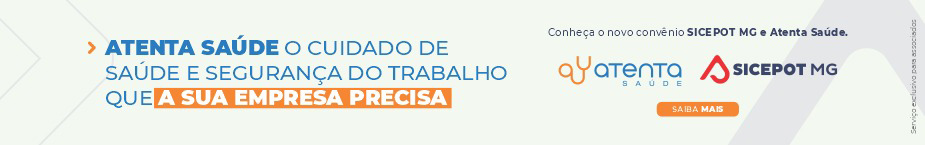 ÓRGÃO LICITANTE: DEPARTAMENTO DE EDIFICAÇÕES E ESTRADAS DE RODAGEM DE MINAS GERAIS - DERÓRGÃO LICITANTE: DEPARTAMENTO DE EDIFICAÇÕES E ESTRADAS DE RODAGEM DE MINAS GERAIS - DERAVISO DE LICITAÇÃO Edital nº: 050/2022. Processo SEI nº: 2300.01.0088179/2022-62.AVISO DE LICITAÇÃO Edital nº: 050/2022. Processo SEI nº: 2300.01.0088179/2022-62.AVISO DE LICITAÇÃO Edital nº: 050/2022. Processo SEI nº: 2300.01.0088179/2022-62.Endereço: Av. dos Andradas, 1.120, sala 1009, Belo Horizonte/MG.Informações: Telefone: 3235-1272 - site www.der.mg.gov.br - E-mail: asl@deer.mg.gov.br Endereço: Av. dos Andradas, 1.120, sala 1009, Belo Horizonte/MG.Informações: Telefone: 3235-1272 - site www.der.mg.gov.br - E-mail: asl@deer.mg.gov.br Endereço: Av. dos Andradas, 1.120, sala 1009, Belo Horizonte/MG.Informações: Telefone: 3235-1272 - site www.der.mg.gov.br - E-mail: asl@deer.mg.gov.br Endereço: Av. dos Andradas, 1.120, sala 1009, Belo Horizonte/MG.Informações: Telefone: 3235-1272 - site www.der.mg.gov.br - E-mail: asl@deer.mg.gov.br Endereço: Av. dos Andradas, 1.120, sala 1009, Belo Horizonte/MG.Informações: Telefone: 3235-1272 - site www.der.mg.gov.br - E-mail: asl@deer.mg.gov.br OBJETO: O Diretor Geral do Departamento de Edificações e Estradas de Rodagem do Estado de Minas Gerais - DER/MG torna público que fará realizar, através da Comissão Permanente de Licitação, às 14:00hs (quatorze horas) do dia 28/06/2022, em seu edifício-sede, à Av. dos Andradas, 1.120, sala 1009, nesta capital, licitação na modalidade TOMADA DE PREÇO para a Estabilização de Talude de Corte (Retaludamento) na Rodovia MG-442, km 5,0 e 5, 4, trecho Entrº BR-040 - Belo Vale. A execução dos serviços descritos está restrita ao âmbito de circunscrição da 01ª URG do DER/MG – Belo Horizonte, de acordo com edital e composições de custos unitários constantes do quadro de quantidades, que estarão disponíveis no endereço acima citado e no site www.der.mg.gov.br, a partir do dia 31/05/2022.OBJETO: O Diretor Geral do Departamento de Edificações e Estradas de Rodagem do Estado de Minas Gerais - DER/MG torna público que fará realizar, através da Comissão Permanente de Licitação, às 14:00hs (quatorze horas) do dia 28/06/2022, em seu edifício-sede, à Av. dos Andradas, 1.120, sala 1009, nesta capital, licitação na modalidade TOMADA DE PREÇO para a Estabilização de Talude de Corte (Retaludamento) na Rodovia MG-442, km 5,0 e 5, 4, trecho Entrº BR-040 - Belo Vale. A execução dos serviços descritos está restrita ao âmbito de circunscrição da 01ª URG do DER/MG – Belo Horizonte, de acordo com edital e composições de custos unitários constantes do quadro de quantidades, que estarão disponíveis no endereço acima citado e no site www.der.mg.gov.br, a partir do dia 31/05/2022.OBJETO: O Diretor Geral do Departamento de Edificações e Estradas de Rodagem do Estado de Minas Gerais - DER/MG torna público que fará realizar, através da Comissão Permanente de Licitação, às 14:00hs (quatorze horas) do dia 28/06/2022, em seu edifício-sede, à Av. dos Andradas, 1.120, sala 1009, nesta capital, licitação na modalidade TOMADA DE PREÇO para a Estabilização de Talude de Corte (Retaludamento) na Rodovia MG-442, km 5,0 e 5, 4, trecho Entrº BR-040 - Belo Vale. A execução dos serviços descritos está restrita ao âmbito de circunscrição da 01ª URG do DER/MG – Belo Horizonte, de acordo com edital e composições de custos unitários constantes do quadro de quantidades, que estarão disponíveis no endereço acima citado e no site www.der.mg.gov.br, a partir do dia 31/05/2022.DATAS: Data Abertura: 28/06/2022 às 14:00Entrega: 27/06/2022 até às 17:00DATAS: Data Abertura: 28/06/2022 às 14:00Entrega: 27/06/2022 até às 17:00VALORESVALORESVALORESVALORESVALORESValor Estimado da ObraCapital Social Igual ou SuperiorCapital Social Igual ou SuperiorGarantia de PropostaValor do EditalR$ 533.290,94R$ -R$ --R$ -CAPACIDADE TÉCNICA: ATESTADO(S) DE CAPACIDADE TÉCNICA DO RESPONSÁVEL TÉCNICO da empresa, fornecido por pessoa jurídica de direito público ou privado, devidamente certificado pelo Conselho Regional de Engenharia e Agronomia – CREA, acompanhado  da respectiva Certidão  de  Acervo Técnico – CAT, comprovando ter executado serviços de terraplenagem.CAPACIDADE TÉCNICA: ATESTADO(S) DE CAPACIDADE TÉCNICA DO RESPONSÁVEL TÉCNICO da empresa, fornecido por pessoa jurídica de direito público ou privado, devidamente certificado pelo Conselho Regional de Engenharia e Agronomia – CREA, acompanhado  da respectiva Certidão  de  Acervo Técnico – CAT, comprovando ter executado serviços de terraplenagem.CAPACIDADE TÉCNICA: ATESTADO(S) DE CAPACIDADE TÉCNICA DO RESPONSÁVEL TÉCNICO da empresa, fornecido por pessoa jurídica de direito público ou privado, devidamente certificado pelo Conselho Regional de Engenharia e Agronomia – CREA, acompanhado  da respectiva Certidão  de  Acervo Técnico – CAT, comprovando ter executado serviços de terraplenagem.CAPACIDADE TÉCNICA: ATESTADO(S) DE CAPACIDADE TÉCNICA DO RESPONSÁVEL TÉCNICO da empresa, fornecido por pessoa jurídica de direito público ou privado, devidamente certificado pelo Conselho Regional de Engenharia e Agronomia – CREA, acompanhado  da respectiva Certidão  de  Acervo Técnico – CAT, comprovando ter executado serviços de terraplenagem.CAPACIDADE TÉCNICA: ATESTADO(S) DE CAPACIDADE TÉCNICA DO RESPONSÁVEL TÉCNICO da empresa, fornecido por pessoa jurídica de direito público ou privado, devidamente certificado pelo Conselho Regional de Engenharia e Agronomia – CREA, acompanhado  da respectiva Certidão  de  Acervo Técnico – CAT, comprovando ter executado serviços de terraplenagem.CAPACIDADE OPERACIONAL: COMPROVAÇÃO DE APTIDÃO DE DESEMPENHO TÉCNICO DA LICITANTE, através de atestado(s) ou certidão(ões), fornecido(s) por pessoa de direito público ou privado, comprovando ter executado o serviço a seguir discriminado, na quantidade mínima, referente a parcela de maior relevância técnica ou econômica. Retaludamento 8.303,00 m³CAPACIDADE OPERACIONAL: COMPROVAÇÃO DE APTIDÃO DE DESEMPENHO TÉCNICO DA LICITANTE, através de atestado(s) ou certidão(ões), fornecido(s) por pessoa de direito público ou privado, comprovando ter executado o serviço a seguir discriminado, na quantidade mínima, referente a parcela de maior relevância técnica ou econômica. Retaludamento 8.303,00 m³CAPACIDADE OPERACIONAL: COMPROVAÇÃO DE APTIDÃO DE DESEMPENHO TÉCNICO DA LICITANTE, através de atestado(s) ou certidão(ões), fornecido(s) por pessoa de direito público ou privado, comprovando ter executado o serviço a seguir discriminado, na quantidade mínima, referente a parcela de maior relevância técnica ou econômica. Retaludamento 8.303,00 m³CAPACIDADE OPERACIONAL: COMPROVAÇÃO DE APTIDÃO DE DESEMPENHO TÉCNICO DA LICITANTE, através de atestado(s) ou certidão(ões), fornecido(s) por pessoa de direito público ou privado, comprovando ter executado o serviço a seguir discriminado, na quantidade mínima, referente a parcela de maior relevância técnica ou econômica. Retaludamento 8.303,00 m³CAPACIDADE OPERACIONAL: COMPROVAÇÃO DE APTIDÃO DE DESEMPENHO TÉCNICO DA LICITANTE, através de atestado(s) ou certidão(ões), fornecido(s) por pessoa de direito público ou privado, comprovando ter executado o serviço a seguir discriminado, na quantidade mínima, referente a parcela de maior relevância técnica ou econômica. Retaludamento 8.303,00 m³ÍNDICES ECONÔMICOS: conforme edital. ÍNDICES ECONÔMICOS: conforme edital. ÍNDICES ECONÔMICOS: conforme edital. ÍNDICES ECONÔMICOS: conforme edital. ÍNDICES ECONÔMICOS: conforme edital. OBSERVAÇÕES: A entrega dos envelopes de proposta e documentação deverá ser realizada até às 17:00hs (dezessete horas) do dia 27/06/2022 na forma prevista no Edital, no Serviço de Protocolo e Arquivo – SPA do DER/MG. A visita técnica ocorrerá nos dias 10/06/2022 e 13/06/2022, mediante agendamento. Informações complementares poderão ser obtidas pelo telefone 3235-1272 ou pelo site acima mencionado.http://www.der.mg.gov.br/transparencia/licitacoes/concorrencias-tomadas-de-preco-2022/2005-licitacoes/concorrencias-tomadas-de-preco-2022/2865-edital-050-2022. OBSERVAÇÕES: A entrega dos envelopes de proposta e documentação deverá ser realizada até às 17:00hs (dezessete horas) do dia 27/06/2022 na forma prevista no Edital, no Serviço de Protocolo e Arquivo – SPA do DER/MG. A visita técnica ocorrerá nos dias 10/06/2022 e 13/06/2022, mediante agendamento. Informações complementares poderão ser obtidas pelo telefone 3235-1272 ou pelo site acima mencionado.http://www.der.mg.gov.br/transparencia/licitacoes/concorrencias-tomadas-de-preco-2022/2005-licitacoes/concorrencias-tomadas-de-preco-2022/2865-edital-050-2022. OBSERVAÇÕES: A entrega dos envelopes de proposta e documentação deverá ser realizada até às 17:00hs (dezessete horas) do dia 27/06/2022 na forma prevista no Edital, no Serviço de Protocolo e Arquivo – SPA do DER/MG. A visita técnica ocorrerá nos dias 10/06/2022 e 13/06/2022, mediante agendamento. Informações complementares poderão ser obtidas pelo telefone 3235-1272 ou pelo site acima mencionado.http://www.der.mg.gov.br/transparencia/licitacoes/concorrencias-tomadas-de-preco-2022/2005-licitacoes/concorrencias-tomadas-de-preco-2022/2865-edital-050-2022. OBSERVAÇÕES: A entrega dos envelopes de proposta e documentação deverá ser realizada até às 17:00hs (dezessete horas) do dia 27/06/2022 na forma prevista no Edital, no Serviço de Protocolo e Arquivo – SPA do DER/MG. A visita técnica ocorrerá nos dias 10/06/2022 e 13/06/2022, mediante agendamento. Informações complementares poderão ser obtidas pelo telefone 3235-1272 ou pelo site acima mencionado.http://www.der.mg.gov.br/transparencia/licitacoes/concorrencias-tomadas-de-preco-2022/2005-licitacoes/concorrencias-tomadas-de-preco-2022/2865-edital-050-2022. OBSERVAÇÕES: A entrega dos envelopes de proposta e documentação deverá ser realizada até às 17:00hs (dezessete horas) do dia 27/06/2022 na forma prevista no Edital, no Serviço de Protocolo e Arquivo – SPA do DER/MG. A visita técnica ocorrerá nos dias 10/06/2022 e 13/06/2022, mediante agendamento. Informações complementares poderão ser obtidas pelo telefone 3235-1272 ou pelo site acima mencionado.http://www.der.mg.gov.br/transparencia/licitacoes/concorrencias-tomadas-de-preco-2022/2005-licitacoes/concorrencias-tomadas-de-preco-2022/2865-edital-050-2022. 